Club Deportivo Voleibol Guaguas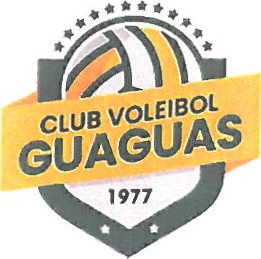 CIF: G76371350Av. Alcalde José Ramírez BethencourtCentro Insular de Deportes 35004 Las Palmas de C.C.661 222 787 info@clubvoleibolguaguas.com cvguaguas.comFactura: N 0 03/20221 1/01/2022Cliente: MATADEROS INSULARES DE GRAN CANARIACIF: B76042456Domicilio: C/Lomo Cuesta Ramón, S/N, Mercalaspalas Las Palmas de Gran CanariaConcepto: Contratación de valla publicitaria EN LA V TELEVISIVA de todos los encuentros de todas las competiciones oficiales que se disputen en el Centro Insular de Deportes del ClubDeportivo Voleibol Guaguas durante la temporada 2021-22.Importe: 2000€Cuenta Bancaria: ES87 3058 6106 6227 2003 2555Factura exenta de I.G.I.C, conforme al art. 50 de la Ley 4/2012, de 25 de junio, de medidas administrativas y fiscales.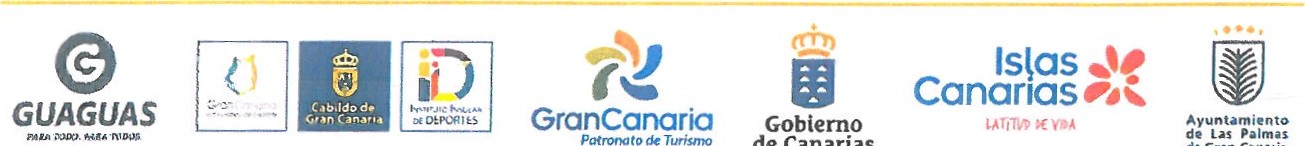 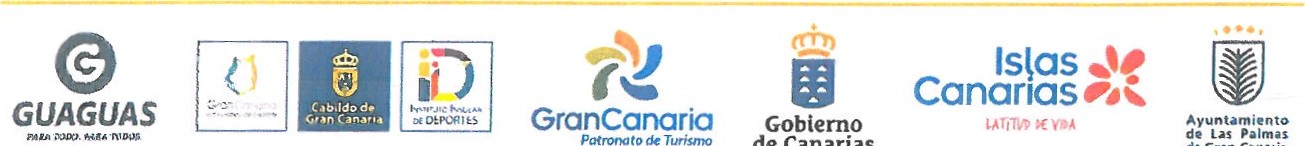 hummel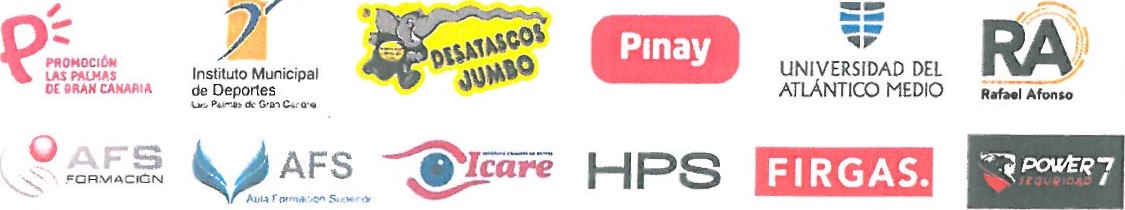 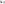 ROES